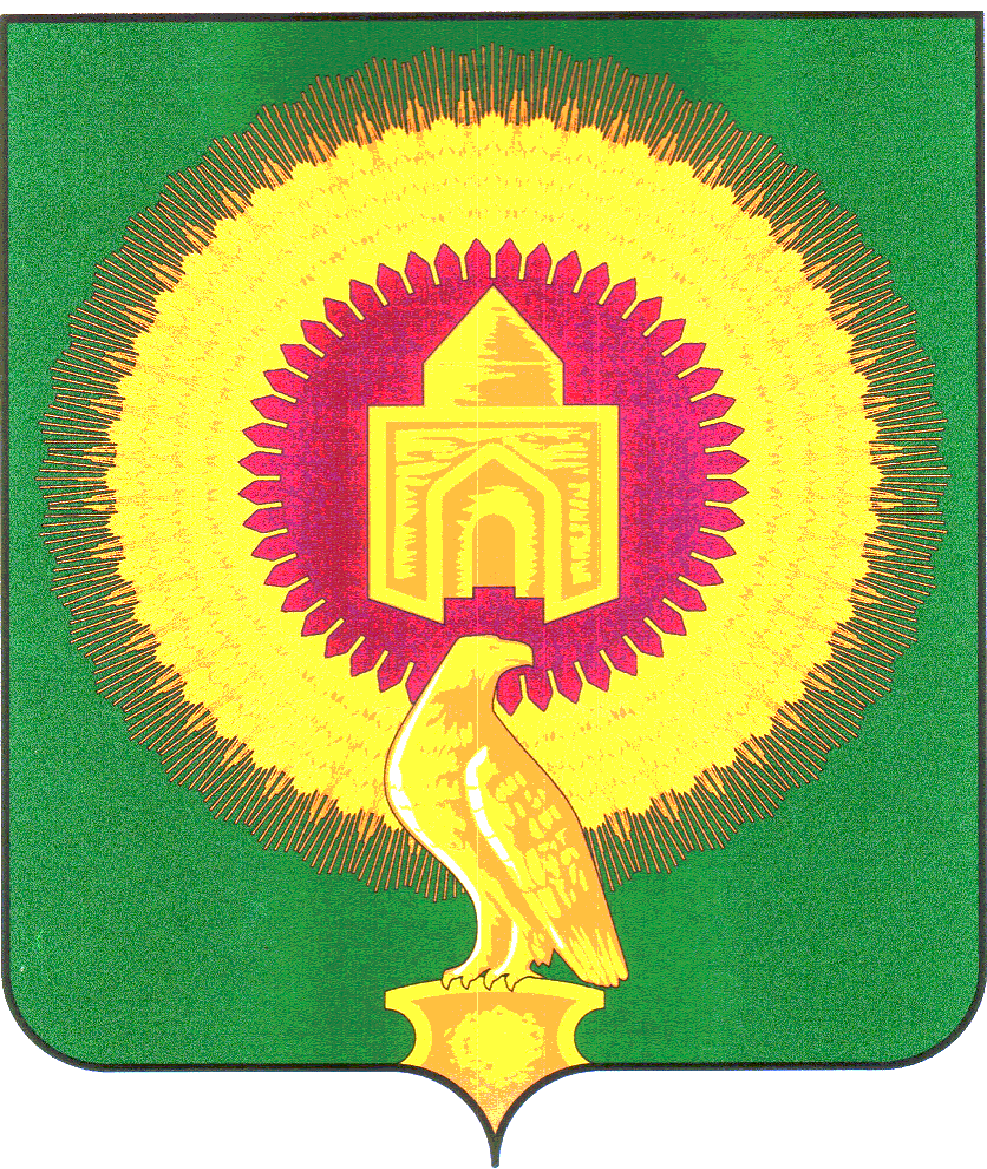 СОВЕТ  ДЕПУТАТОВКУЛЕВЧИНСКОГО  СЕЛЬСКОГО ПОСЕЛЕНИЯВАРНЕНСКОГО МУНИЦИПАЛЬНОГО РАЙОНАЧЕЛЯБИНСКОЙ ОБЛАСТИ                                РЕШЕНИЕот 04 мая  2017 года                                   с. Кулевчи                                                                       № 06"О внесении изменений и дополнений в УставКулевчинского сельского поселения"	В соответствии  с Федеральным законом от 06.10.2003 года № 131-ФЗ «Об общих принципах организации местного самоуправления в Российской Федерации», Уставом  Кулевчинского сельского поселения Совет депутатов Кулевчинского сельского поселения   Р Е Ш А Е Т:1. Внести  в Устав Кулевчинского сельского поселения, принятый Постановлением Совета депутатов Кулевчинского сельского поселения от 16.06.2005 года № 14 (с изменениями и дополнениями в редакции Решений Совета депутатов от 14.05.2008г. № 08, от 05.06.2009г. № 13, от 23.11.2009г. № 49, от 09.06.2010г. № 06, от 18.03.2011г. № 04, от 09.09.2011г. № 11, от 22.12.2011г. № 19, от 25.09.2012г. № 10, от 29.07.2013г. № 13, от 28.03.2014г. № 2, от 01.09.2014г.      № 10, от 17.06.2015г. № 07, от 29.04.2016г. № 14),  следующие изменения и дополнения согласно приложению.2. Настоящее Решение подлежит официальному обнародованию на информационном стенде поселения после его государственной регистрации в территориальном органе уполномоченного федерального органа исполнительной власти в сфере регистрации уставов муниципальных образований.3. Настоящее Решение вступает в силу после его официального обнародования в соответствии с действующим законодательством Российской Федерации. Председатель Совета депутатовКулевчинского сельского поселения                                             Н.А.Бухтоярова                                                               Приложение к  Решению Совета депутатовКулевчинского сельского поселенияот  04.05.2017 г. № 06  Изменения и дополнения в Устав Кулевчинского сельского поселенияВ статье 11:  в пункте 3  подпункт 1  изложить в следующей редакции:«1) проект Устава сельского поселения, а также проект муниципального нормативного правового акта о внесении изменений и дополнений в данный устав, кроме случаев, когда в устав сельского поселения вносятся изменения в форме точного воспроизведения положений Конституции Российской Федерации, федеральных законов, конституции (устава) или законов субъекта Российской Федерации в целях приведения данного устава в соответствие с этими нормативными правовыми актами;». 2) Статью 14 изложить в следующей редакции:«Статья 14. Опрос граждан1.Опрос граждан проводится на всей территории сельского поселения или на части его территории для выявления мнения населения и его учета при принятии решений органами местного самоуправления и должностными лицами местного самоуправления, а также органами государственной власти.2. Порядок назначения и проведения опроса граждан определяется настоящим Уставом, нормативными правовыми актами Совета депутатов сельского поселения в соответствии с Федеральным законом от 06 октября 2003 №131-ФЗ «Об общих принципах организации местного самоуправления в Российской Федерации» и Законом Челябинской области от 03 марта 2017 №322-ЗО «О порядке назначения и проведения опроса граждан в муниципальных образованиях Челябинской области».3. Опрос граждан проводится по инициативе:Совета депутатов сельского поселения или главы сельского поселения – по вопросам местного значения;органов государственной власти Челябинской области – для учета мнения граждан при принятии решений об изменении целевого назначения земель поселения для объектов регионального и межрегионального значения.4. Решение о назначении опроса граждан принимается Советом депутатов сельского поселения в течение 30 дней со дня поступления инициативы о проведении опроса граждан. В нормативном правовом акте Совета депутатов сельского поселения о назначении опроса граждан устанавливаются:1) дата и сроки проведения опроса граждан;2) формулировка (формулировки) вопроса (вопросов), предлагаемого (предлагаемых) при проведении опроса граждан;3) методика проведения опроса граждан;4) форма опросного листа;5) минимальная численность жителей муниципального образования, участвующих в опросе граждан.5. Опрос граждан проводится не позднее трех месяцев со дня принятия решения о назначении опроса граждан.6. Жители сельского поселения должны быть проинформированы о проведении опроса граждан в порядке, определенном Советом депутатов сельского поселения, не менее чем за 10 дней до дня его проведения.7. Методика проведения опроса граждан устанавливается нормативным правовым актом Совета депутатов сельского поселения о назначении опроса граждан и может предусматривать проведение опроса граждан путем тайного или открытого голосования.8. В целях организации проведения опроса граждан Советом депутатов сельского поселения формируется комиссия по проведению опроса граждан.Порядок избрания и работы комиссии по проведению опроса граждан, численный состав комиссии определяются нормативным правовым актом Совета депутатов сельского поселения.9. Протокол о результатах опроса граждан подписывается председателем комиссии, заместителем председателя комиссии, секретарем комиссии и иными членами комиссии и вместе с опросными листами направляется в течение 10 дней со дня определения результатов опроса граждан в Совет депутатов сельского поселения.Совета депутатов сельского поселения в течение трех дней со дня получения результатов опроса граждан информирует главу сельского поселения или орган государственной власти Челябинской области, являющихся инициаторами проведения опроса граждан, о результатах опроса граждан.10. Результаты опроса граждан подлежат опубликованию (обнародованию) Советом депутатов сельского поселения не позднее 15 дней со дня определения результатов опроса граждан.11. Финансирование мероприятий, связанных с подготовкой и проведением опроса граждан, осуществляется:за счет средств бюджета сельского поселения – при проведении опроса по инициативе органов местного самоуправления;за счет средств бюджета Челябинской области – при проведении опроса по инициативе органов государственной власти области.».3) В статье 27: пункт 4 изложить в следующей редакции: «4. В случае досрочного прекращения полномочий главы сельского поселения либо применения к нему по решению суда мер процессуального принуждения в виде заключения под стражу или временного отстранения от должности его полномочия временно исполняет должностное лицо местного самоуправления, определяемое Решением Совета депутатов сельского поселения.».Статью 28 изложить в новой редакции:Статья 28.	Гарантии осуществления полномочий главы сельского поселения1. Глава сельского поселения подлежит страхованию за счёт средств местного бюджета на случаи:1) гибели (смерти), если гибель (смерть) наступила вследствие телесных повреждений или иного причинения вреда здоровью в связи с осуществлением полномочий главы сельского поселения;2) причинения увечья или иного повреждения здоровья, повлекшего полную или частичную утрату трудоспособности, в связи с осуществлением полномочий главы сельского поселения;2.Размер страховой суммы устанавливается Решением Совета депутатов.3.В случае причинения главе сельского поселения увечья или иного повреждения здоровья, повлекшего полную или частичную утрату трудоспособности, в связи с осуществлением полномочий главы сельского поселения ему ежемесячно выплачивается компенсация в размере разницы между ежемесячным денежным вознаграждением на день выплаты компенсации и назначенной пенсией без зачёта выплат страховых сумм по страхованию, установленному  п.1 настоящей статьи.4. Главе сельского поселения  устанавливается ежемесячная доплата к страховой пенсии по старости (инвалидности) в связи с прекращением его полномочий (в том числе досрочно). Такая доплата устанавливается только в отношении лиц, осуществлявших полномочия Главы сельского поселения  на постоянной основе и в этот период достигших пенсионного возраста или потерявших трудоспособность, и не осуществляется в случае прекращения полномочий указанного лица по основаниям, предусмотренным пунктами 2.1, 3, 6 - 9 части 6, частью 6.1 статьи 36, частью 7.1, пунктами 5 - 8 части 10, частью 10.1 статьи 40 Федерального закона  от 06.10.2003 года № 131-ФЗ "Об общих принципах организации местного самоуправления в Российской Федерации".5.Условия, порядок назначения и выплаты ежемесячной доплаты к страховой пенсии по старости (инвалидности) устанавливаются Решением Совета депутатов.         6. Главе сельского поселения предоставляется ежегодный оплачиваемый отпуск продолжительностью 45 календарных дней.                7. Глава сельского поселения по вопросам, связанным с осуществлением полномочий главы сельского поселения, на территории муниципального района пользуется правом на безотлагательный приём должностными лицами органов местного самоуправления.   	8. Глава сельского поселения обеспечивается документами, принятыми органами и должностными лицами местного самоуправления, информационными и справочными материалами.	9. Глава сельского поселения имеет преимущественное право выступать по вопросам, связанным с осуществлением полномочий главы сельского поселения, в средствах массовой информации, финансируемых (полностью или частично) из местного бюджета.	Порядок размещения материалов, представляемых главой сельского поселения, в средствах массовой информации устанавливается Решением Совета депутатов. 	10. Главе сельского поселения за счет средств местного бюджета возмещаются расходы на проезд на всех видах пассажирского транспорта (за исключением такси) на территории поселения, расходы, связанные с использованием средств связи, расходы на проезд и проживание в гостинице, ином жилом помещении и суточные, связанные с проживанием главы сельского поселения вне постоянного места жительства в связи с его служебной командировкой, иные расходы, связанные с осуществлением деятельности главы сельского поселения, при представлении документов, подтверждающих такие расходы.	11. Размер и порядок возмещения расходов, связанных с осуществлением полномочий главы сельского поселения, устанавливаются Решением Совета депутатов.».5) В статье 42:  в пункте 2 абзац второй изложить в следующей редакции:«Не требуется официальное опубликование (обнародование) порядка учета предложений по проекту муниципального правового акта о внесении изменений и дополнений в устав сельского поселения, а также порядка участия граждан в его обсуждении в случае, когда в устав сельского поселения вносятся изменения в форме точного воспроизведения положений Конституции Российской Федерации, федеральных законов, конституции (устава) или законов субъекта Российской Федерации в целях приведения данного устава в соответствие с этими нормативными правовыми актами.».Глава Кулевчинского сельского поселения                        В.В.  Мельников